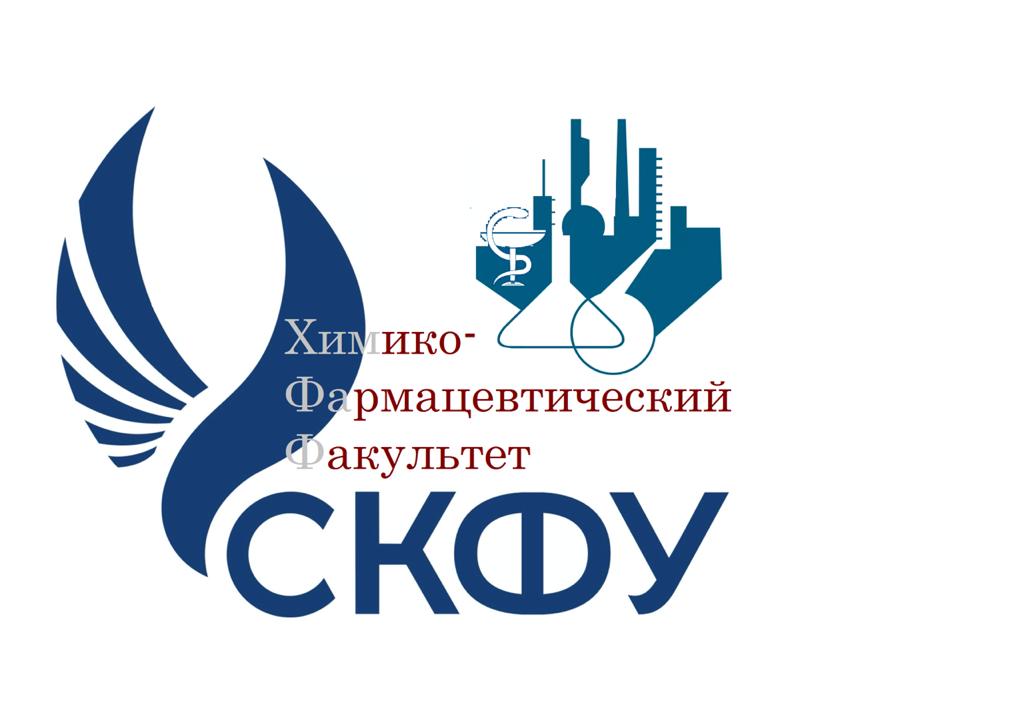 Уважаемые выпускники и родители!Химико-фармацевтический факультетСеверо-Кавказского федерального университетаприглашает Вас наДЕНЬ ОТКРЫТЫХ ДВЕРЕЙ,который состоится 28 января 2023 г. в 1300по адресу г. Ставрополь, ул. Пушкина, д.1, корпус 3, ауд. 506Вы сможете познакомиться с ведущими преподавателями факультета, условиями поступления на специальности химико-фармацевтического факультета:1. 04.03.01 Химия (бакалавриат) профили подготовки:- «Органическая и биоорганическая химия»; - «Химия твердого тела»2. 18.03.01 Химическая технология (бакалавриат) профиль:- «Химическая технология природных энергоносителей и углеродных материалов (переработка нефти, газа и нефтехимия)»3.  33.05.01– Фармация (специалитет), квалификация - провизорКонтактное лицо:д.х.н., профессор кафедры органической и аналитической химииАксенова Инна ВалерьевнаТел. 8(918) -743-02-57